	Proposition 2018	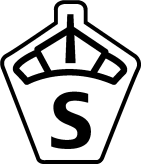 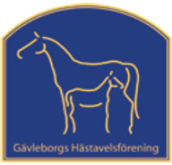 FölbedömningGÄVLEBORGS HÄSTAVELSFÖRENINGAllmänna bestämmelserFör allmänna bestämmelser se SWBs Bedömningsreglemente. Ägare/ryttare till anmälda hästar ansvarar för att ta del av SWBs Bedömningsreglemente där utförlig beskrivning av bedömningen finns. Reglemente mm, finns på www.swb.org.Särskilda bestämmelser Bedömningen äger rum på Söderhamnsortens Ryttarförening den 19 aug 2018 
Bedömningsledare och kontaktperson: Ingela Eriksson tel 0703270398 mail gavleborgshastavelsforening@outlook.comDomare: Ove Stenson För att delta i SWBs bedömningar krävs att hästens ägare är Plusmedlem eller Aktiv Medlem i SWB och en regional avelsförening. För att arrangören ska kunna verifiera att du är medlem i SWB 2018 behöver du ange ditt personnummer eller organisationsnummer, eller alternativt, namn/företagsnamn och adress i kommentarsfältet i TDB. De uppgifter du anger i kommentarsfältet lagras inte och används inte för något annat ändamål än att kontrollera giltigt medlemskap för 2018.  Medlemskap löser du på SWBs hemsida www.swb.org Anmälningsavgiften är:Fölbedömning 600 kr för icke medlem i GHAF, 500 kr för medlem i GHAF.Daguppstallning 250 kr.Exteriörbedömning ston 500 kr.Id kontroll och chipning 500 kr inkl. moms. Anmäls via lista i TDB. Betalas kontant eller via swish direkt till idkontrollanten Karin Samuelsson på plats. Kom ihåg att ta med registreringsunderlaget! Eventuella frågor om idkontroll/chipning görs direkt till Karin på 0706204801.Efteranmälningar tas emot i mån av plats mot förhöjd avgift, anmälningsavgift + 300 kr. Anmälan skall göras senast den 2018-08-10 på TDB https://tdb.ridsport.se/clubs/1000/meetings/47675 . Betaldag är 2018-08-11.
Första anmälningsdag är 2018-06-18. Observera att bedömningen kan bli full och anmälan stängas före anmälningstidens utgång. Föl anmäls med sitt registreringsnummer och till klass antingen för hoppstammade eller gångartsstammade föl. Gävleborgs Hästavelsförening sponsrar sina medlemmar med 100 kr i rabatt på avgiften för fölbedömning, välj rätt klass vid anmälan (medlem eller icke medlem)Uppstallning finns och bokas i samband med anmälan på separat lista.Vid inställd bedömning pga. force majeure återbetalas halva anmälningsavgiften.Vid återbud pga. skada eller sjukdom verifierat med veterinär-/läkarintyg senast 7 dagar efter avslutad bedömning återbetalas halva anmälningsavgiften minus en administrativ kostnad på 100 kr. Observera att du ändå är skyldig att avanmäla dig.Avanmälan skall göras i TDB senast den 2018-08-10. Om avanmälan ej sker debiteras förutom anmälningsavgift även en straffavgift på 150 kr. Banor: Visningen sker i ridhus.Stoet ska vara försedd med 2 nummerlappar vid visningen (tillhandahålls inte av arrangören).Fölet ska ej ha nummerlapp.Information och resultat kommer att läggas ut på föreningens hemsida ghf.swb.org
Ägare till respektive häst skall se till att ryttare/visare får erforderlig information inför bedömningen.Rätt till ändringar förbehålls.Bedömningen arrangeras i enlighet med bestämmelser utfärdade i SWBs bedömningsreglemente